Fahrtkostenzuschuss gemäß § 4a Absatz 1 Integrationskursverordnung (IntV)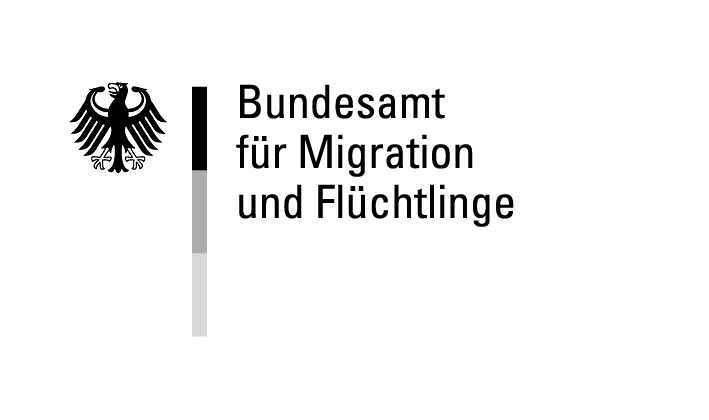 Härtefall-Antrag auf Gewährung einer höheren Tagespauschale          						                                                   Erstverfahren     WiederholerverfahrenDerzeit bin ich vom Kostenbeitrag zum Integrationskurs befreit auf Grund von Dem Antrag ist ein Ausdruck / Information des Verkehrsverbundes über Tarifstufe und Preis des benötigten Fahrtickets beizufügen. Unvollständige Anträge können nicht bearbeitet werden. Hinweise: Falls sich der Kursort oder Ihre Anschrift ändert, stellen Sie bitte beim Bundesamt unverzüglich einen neuen Antrag auf Gewährung eines Zuschusses zu den Fahrtkosten. In diesem Zusammenhang kann zeitgleich auch ein neuer Härtefall-Antrag gestellt werden.Die Erhebung der Daten erfolgt gemäß § 86 Satz 1 AufenthG.Ich versichere, dass ich alle Angaben vollständig und richtig gemacht habe. Ich bin verpflichtet, dem Bundesamt unverzüglich mitzuteilen, wenn sich Änderungen hinsichtlich der von mir gemachten Angaben ergeben.Name%nachname%Name%nachname%Name%nachname%Vorname%vorname%Vorname%vorname%Geburtsdatum%geburtsdatum%Geschlecht   männlich       weiblich        diversGeschlecht   männlich       weiblich        diversGeschlecht   männlich       weiblich        diversGeschlecht   männlich       weiblich        diversGeschlecht   männlich       weiblich        diversGeschlecht   männlich       weiblich        diversStraße/Hausnummer%strasse%Postleitzahl%plz%Ort/Stadtteil%ort%Ort/Stadtteil%ort%Ggf. wohnhaft bei (c/o)%person.address.co%Telefonnummer%person.phone.number%BAMF-Kennziffer (soweit bekannt)%person.student_bamf_pkz%BAMF-Kennziffer (soweit bekannt)%person.student_bamf_pkz%BAMF-Kennziffer (soweit bekannt)%person.student_bamf_pkz%BAMF-Kennziffer (soweit bekannt)%person.student_bamf_pkz%BAMF-Kennziffer (soweit bekannt)%person.student_bamf_pkz%BAMF-Kennziffer (soweit bekannt)%person.student_bamf_pkz% SGB II-  / SGBIII- /SGB XII - Bezug         AsylbLG – Bezug      anderen Gründen (Stichwortangabe)      Name des Sprachkursträgers: %wir%Kennziffer des Sprachkursträgers (falls bekannt): %tkz_inge%Anschrift des Kursortes: %course.room.street%, %course.room.zip% %course.room.town%                                                                                             Kursnummer: %course.course_bamf_kennung%Anzahl der Kurstage pro Woche:                        Höhe der bisher bewilligten Fahrtkosten (gewährte Tagespauschale):       Bezeichnung der benötigten Fahrkarte(n) (z.B. Monatsticket Preisstufe X):          Kosten der benötigte(n) Fahrkarte(n) pro Monat in €:                      Ort, Datum, Unterschrift %hier%, den %heute% 